Verslag 19 oktober 2018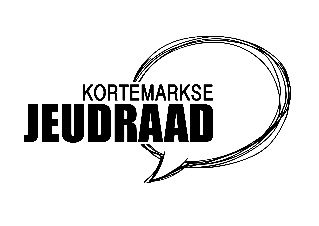 Verslag van de vergadering 
van de Kortemarkse JeugdraadGoedkeuring vorig verslagAanpassingen: start uur 19u00 =>19u30
Namen: vermaercke 
Agenda Kortemarkse Jeugdraad-Overlopen  data:31 oktober: Di-day gamen in de Beuk16 november: 19u30 jeugdraad1 december: forum jeugd sessies voor jeugdraden (voormiddag in Zonnebeke)14 december: 19u30 jeugdraad22 december 17u00: kerstfeestje (oc de Kouter)20 januari: 11u nieuwjaarsreceptie bevolking (oc albatros)6 april: kegelfuif (scouts)1 en 2 maart feestweekend (KLJ)5 mei: putten vol pitFuncties:Stijn blijft penningmeester, andere functies blijven zoals op de vorige vergadering beslist.Andere punten:Een nieuwjaar drink regelen zal moeilijk worden, doordat er veel studenten moeten studeren en examens maken. Daarom zal er een kerstfeestje georganiseerd worden op 22/12 voor de leden van de jeugdraad. Verantwoordelijken voor die avond Stijn (eten), Sven (drank), Sander B. (decoratie). Uitnodigingen hiervoor volgen nog.
Evaluatie: politiek debat:
De avond is vlot verlopen en er waren genoeg medewerkers. Door de wissel van moderator (lagere kostprijs is er zelfs winst gemaakt op de avond. Ook de livestream bleek een succes, soms waren er tot wel 100 volgers. Enkel het geluid in de foyer bleek een minpunt, Merlijn geeft dit door aan de technieker van de zaal. (sowieso wordt er gekeken voor een nieuw geluidssysteem in de foyer).
Jaarkalender verenigingen, net zoals vorig jaar komt er het voorstel om een jaarkalender te maken met alle jeugdbewegingsactiviteiten. Dylan maakt hiervoor een excell en plaatst die online via google docs.
De link hiervan zal via facebook gedeeld worden. En dan is het aan iedere jeugdvereniging om deze excell aan te vullen. Misschien kan er dan ook een jeugdraadkortemark@gmail.com aangemaakt worden?
De vraag komt of we opnieuw een fuif organiseren? De meesten zijn hier wel enthousiast voor en we stellen dan ook een werkgroep samen: Frederic, Jaron, Dylan, Elien, Sven, Mathijs zullen hierin zitten.
Het blijkt evenwel moeilijk om een datum vast te leggen, de oorspronkelijk vastgelegde datum valt samen met het feestweekend van de KLJ. Daarom zal er gewacht worden tot de kalender van de verenigingen er is.
Aanvraag startsubsidie Akabe: 
Momenteel waren sommige aanwezigen maar matig enthousiast voor het ingediend dossier  van de scouts en dit om verschillende redenen. Zo is het niet voldoende duidelijk wat het verschil is tussen de Akabe werking en bijvoorbeeld een chiro die nog een extra tak +18 zou oprichten.
Ook de aankoop van rolstoelen in de motivatie, lijkt een vreemde aankoop. Zeker voor de kinderen die waarschijnlijk al in een rolstoel naar de werking komen. 
Daarom tegen volgende jeugdraad graag een kostenraming: Oplijsting concreet aan te kopen zaken + bedragen. Per onderdeel een motivatie, waarom dit specifiek voor de doelgroep nodig is (sowieso is dit een verplichting bij deze subsidie).
Eind uur fuif?: Ondanks de vraag en goedkeuring i.v.m. het fuif uur om dit te verlaten tot 4u, blijven de aanvragen maar goedgekeurd tot 3u00. Omdat hier nog steeds heel wat onduidelijkheid rond bestaat, zal Dylan een brief opstellen voor het schepencollege. Dit met de vraag wat het maximale eind uur is voor (jeugd)verenigingen.
Dag van de jeugdbeweging: Dit jaar zijn er geen evenementen georganiseerd in het kader van dag van de jeugdbeweging. JH de fauteuil organiseert wel een klein feestje naar aanleiding hiervan. Merlijn is wel in enkele scholen langs geweest met (jeugdbeweging)spelen voor de kinderen.
Gebouwencontrole: de aangekondigde gebouwencontrole is nog niet gestart, maar zal wel de komende weken gebeuren in de verschillende jeugdlokalen.
De jeugdhuizen willen een VZW aannemen: zoals al gezegd op vorige jeugdraad, willen JH de Zunne en de Fauteuill zich omvormen van feitelijke vereniging naar een VZW. Hiervoor is er een vergadering vastgelegd met formaat.
De KLJ verlaat de vergadering omdat ze een avondactiviteit met hun leden hebben.
Er komt het voorstel om een facebookgroep te maken voor de Kortemarkse jeugd. Dit met als belangrijkste redenen: om de jeugd te bereiken (evenementen e.d.) en om zelf info te verzamelen. Deze groep zal zichtbaar maar wel besloten zijn. Verantwoordelijke Dylan: maakt de groep aan en per jeugdvereniging worden er redacteurs en beheerders toegevoegd. We zullen dit de komende jeugdraden blijven evalueren.
 Naar aanleiding van de scouts die een afsluiten van een deel  van de straat vraagt bij activiteiten wordt de vraag voor dergelijke maatregelen ook gesteld aan Chiro Handzame en Zarren. 
Voor Chiro Zarren zijn er geen bijkomende maatregelen nodig.
Chiro Handzame vraagt wel een parkeerverbod op de parking op de momenten dat ze activiteit hebben. Merlijn brengt deze 2 punten op het schepencollege en koppelt dit terug op de volgende jeugdraad.
Merlijn herinnert de jeugdverenigingen er nog eens aan dat de deadline voor de subsidiedossiers op maandag 5 november ligt. Indien er nog vragen zijn, kan je nog contact opnemen. Vragen verenigingen / Gebouwen:Chiro Handzame:Op het groene veldje achter het Chiro heem zitten er vaak personen die hier niet moeten zijn. Zo stond er onlangs een camper waarin een nacht overnacht werd. Kan dit opgelost worden?Er blijft ook veel hondenkak liggen op de terreinen achteraan de Chiro. Graag had de Chiro dit aangepakt gezien. Misschien kunnen er vuilbakken hondenkakpalen geplaatst worden langs het wandel/fietspad.Chiro Handzame: graag isolatie rond de buizen in het tellerkot hangen, want waarschijnlijk zullen de leiding terug vervriezen. (is ondertussen doorgegeven aan de TD)Er is momenteel te weinig ruimte om het materiaal van de Chiro te stockeren.Ze hebben dringend de sleutel nodig van de lichten achteraan het plein.Graag bij de volgende rondgang in het gebouw aangeven dat de brandveiligheid op het boven verdiep in vraag kan gesteld worden.Merlijn vraagt na waarom er vanuit de dienst toerisme, heel laat gevraagd werd om de lokalen te gebruiken. (blijkbaar werd dit wel even voordien gevraagd via mail, maar kwam er geen reactie.
Jeugdbrandweer:De jeugdbrandweer stelt de vraag of hun BBQ kan blijven doorgaan in OC de Kouter tijdens de zomervakantie. Merlijn legt uit dat dit moeilijk is voor de speelpleinwerking, omdat de volledige zaal dan dient leeggemaakt te worden. Een alternatief kan misschien de combinatie van het OC in Zarren met de sporthal zijn. Ook andere verenigingen houden daar dergelijk grote BBQ’s.
Merlijn besluit, dat er momenteel nog geen definitieve beslissing is genomen in dit dossier en dat het dus afwachten is wat het schepencollege beslist.Varia:Cédric: het gerucht gaat de ronde dat er petanquevelden en dat de groenzone zou verdwijnen in de wijk achter de Meeuwe, klopt dit? 
Antwoord gemeente: het groenveldje + petanqueterrein aan de Eikenlaan is eigendom van  bouwmaatschappij de Mandel. In de toekomst willen zij hier inderdaad wel nog woningen bijbouwen, maar dit is nog niet onmiddellijk aan de orde. Voor er op deze plaats kan gebouwd worden, dient er een RUP (ruimtelijk uitvoeringsplan) opgemaakt te worden met een bestemmingswijziging en openbaar onderzoek tot gevolg.Organisatiestructuur jeugdraadOmdat ook deze vergadering terug heel chaotisch was en er van echte debatten geen sprake was, wil de jeugdraad vanaf nu hervormen.Planning 
Vrijdag week 1: Vergadering jeugdraad
Week 2: Kernvergadering met bespreking van de voorbije jeugdraad en bepalen van de agendapunten. De kern bekijkt ook nog eens het verslag en kijkt of er nog aanpassingen nodig zijn.
Week 2: Na de vergadering stuurt het kernbestuur de agenda voor de volgende jeugdraad door. Alsook het verslag van de vorige vergadering.
Week 4 & 5: Jeugdverenigingen kunnen de agenda aanvullen, nog wijzigingen aan het verslag vragen.
Vrijdag week 5: nieuwe vergadering jeugdraad
Het is ook de bedoeling dat iedere jeugdvereniging op een LK of groepsraad een agendapunt gemeente/jeugdraad voorziet. Zodat besproken punten teruggekoppeld worden en dat er nieuwe agendapunten kunnen bepaald worden.
Verslagstructuur: De onderdelen van het verslag die niet binnen de agendapunten passen zullen onderaan per jeugdvereniging gebundeld worden.
Werkgroepen: Graag zouden we een betere verdeling zien van wie er in elke werkgroep zit. Dit mogen ook andere mensen zijn dan de vast leden van de jeugdraad. Zo houden we draaglast van iedereen in het oog. We proberen er wel voor te zorgen dat er per werkgroep een persoon van het dagelijks bestuur vertegenwoordigd is. 
De jeugdraad wil zich naast haar taak van het organiseren van evenementen ook focussen op haar taak van adviseren. Daarom lijkt het hen best om zich te focussen op enkele evenementen en daarnaast voldoende tijd vrijhouden om de voeling met de jeugdverenigingen te hebben, kinderen en jongeren te bevragen en het bestuur te adviseren.AanwezigenChiro ZarrenScouts KortemarkChiro HandzameJH De FauteuilJH De MeeuweJH De Zunne JeugdbrandweerKLJ Kortemark//Céderic MonsyManou VerduynSven Delodder/Dylan RommelaereJaron VermaerckeArne VerduynTibo LeenknegtEvelien Jonckheere VoorzitterOnafhankelijkenJeugddienstSchepenFrederic VanquaethemMatthijs VanoverscheldeMichiel DenysSander BoysenStijn VannesteMerlijn Lombaert/VerontschuldigdRik Waeyaert